ПРОЕКТ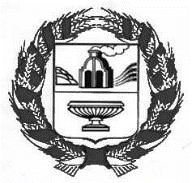 СОВЕТ ДЕПУТАТОВ НОВОМОНОШКИНСКОГО   СЕЛЬСОВЕТАЗАРИНСКОГО   РАЙОНА   АЛТАЙСКОГО КРАЯР Е Ш Е Н И Е00.10.2023									 	              № 00с. НовомоношкиноВ соответствии с Федеральным законом от 06.10.2003 №131-ФЗ «Об общих принципах организации местного самоуправления в Российской Федерации», Федеральным законом от 01.07.2021 № 251-ФЗ «О внесении изменений в Бюджетный кодекс Российской Федерации», Бюджетным кодексом Российской Федерации, в целях определения правовых основ, содержания и механизма осуществления бюджетного процесса в муниципальном образовании Новомоношкинский сельсовет Заринского района Алтайского края, установления основ формирования доходов, осуществления расходов местного бюджета, руководствуясь Уставом муниципального образования Новомоношкинский сельсовет Заринского района Алтайского края, Совет депутатовРЕШИЛ:1.Внести в Положение о бюджетном процессе и финансовом контроле в муниципальном образовании Новомоношкинский сельсовет Заринского района Алтайского края, утвержденное решением Совета депутатов Новомоношкинского сельсовета от 29.09.2021 №21 (в ред. от 21.07.2022 № 20) следующие изменения и дополнения:1.1. Абзац первый ст. 19 "Порядок проведения внешней проверки годового отчета об исполнении бюджета сельсовета" изложить в следующей редакции:«Администрация представляет отчет об исполнении местного бюджета за отчетный финансовый год для подготовки заключения на него в контрольно-счетную палату Заринского района не позднее 1 апреля текущего года».1.2. Абзац шестой ст. 19 «Порядок проведения внешней проверки годового отчета об исполнении бюджета сельсовета» изложить в следующей редакции:«Заключение на годовой отчет об исполнении бюджета сельсовета представляется контрольно-счетной палатой в представительный орган с одновременным направлением в местную Администрацию».2. Опубликовать настоящее Решение в установленном законом порядке и разместить на официальном сайте Администрации Заринского района в разделе сельсоветы.3.Контроль за исполнением настоящего решения возложить на постоянную комиссию Совета депутатов Новокопыловского сельсовета по бюджету, налоговой и кредитной политике.Заместитель Главы сельсовета                                                           Е.М. Усольцева        О внесении изменений и дополнений в Положение о бюджетном процессе и финансовом контроле в муниципальном образовании Новомоношкинский сельсовет Заринского района Алтайского края, утвержденное решением Совета депутатов Новомоношкинского сельсовета от 29.09.2021 №21